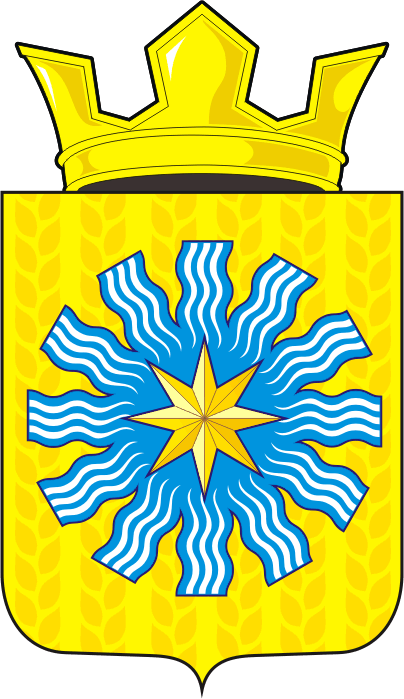  СОВЕТ ДЕПУТАТОВМУНИЦИПАЛЬНОГО ОБРАЗОВАНИЯАЛЕКСАНДРОВСКИЙ СЕЛЬСОВЕТСАРАКТАШСКОГО РАЙОНАОРЕНБУРГСКОЙ ОБЛАСТИЧЕТВЕРТЫЙ СОЗЫВР Е Ш Е Н И Евнеочередного двадцать седьмого заседания Совета депутатов Александровского сельсовета четвертого  созыва   26.04.2023г.                        с.Вторая Александровка	                          №  101Об исполнении бюджета за 2022 год.       На основании статей 12, 132 Конституции Российской Федерации, статей 9,32 Бюджетного кодекса Российской Федерации, статьи 35 Федерального закона от 06.10.2003 № 131-ФЗ «Об общих принципах организации местного самоуправ-ления в Российской Федерации» и статьи 22 Устава муниципального образования Александровский сельсовет, рассмотрев итоги исполнения бюджета за 2022 год.Совет депутатов Александровского сельсоветаР Е Ш И Л :Утвердить отчет об исполнении бюджета за 2022 год по доходам в сумме 5 252 219,57 рублей  и по расходам в сумме 5 431 491,71 рублей с превышением расходов над доходами в сумме 179 272,14 рублей со следующими показателями:     По источникам внутреннего финансирования дефицита бюджета за 2022  год согласно приложению 1;     По доходам бюджета по кодам видов доходов, подвидов доходов за 2022 год согласно приложению 2;        По распределению бюджетных ассигнований бюджета по разделам и подразделам, целевым статьям и видам расходов классификации расходов бюджета за 2022 год согласно приложению 3;1.2.  Настоящее решение подлежит размещению на официальном сайте  администрации Александровского сельсовета в сети Интернет не позднее 10 дней со дня его подписания.2.  Контроль за исполнением данного решения возложить на постоянную комиссию по бюджетной, налоговой и финансовой политике, собственности и экономическим вопросам, торговле и быту (Кабелькова Т.А.)Председатель Совета ДепутатовАлександровского сельсовета                                                          Т.В.Ефремова    Глава муниципального образованияАлександровский сельсовет                                                             Е.Д. РябенкоРазослано: администрации сельсовета, прокуратуре  района, постоянной комиссии, официальный сайт администрации МО Александровский сельсовет